Pengaruh Pusat, Situasi, dan Proses Keputusan Pembelian Team Sukses Kandidat Pejabat Publik Terhadap Kebijakan Produk Serta Dampaknya pada Kinerja Usaha Suatu Survei Pada UKM Kaos Sablon Untuk Kampanye Di Kota dan Kabupaten BandungInfluence Purchasing Center, Market Situation Purchasing and Buying Decision Process Team Success Top Candidates for Public Officials attribute Shirt Campaign Against Product Policy and Its Impact on Business Performance ". A survey on UMKM shirt screen printing for the campaign in the City and County of BandungOlehParoliNPM.109113027DISERTASIUntuk Memperoleh Gelar Doktor dalam Ilmu ManajemenPada Universitas Pasundandengan Wibawa Rektor Universitas Pasundan Prof. Dr. Ir. H. Eddy Jusuf Sp, M.Si., M.Kom.Sesuai dengan Keputusan Senat Komisi I/Guru Besar Universitas Dipertahankan pada TanggalDi Universitas Pasundan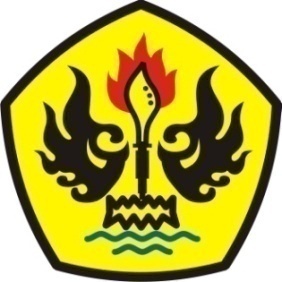 PROGRAM DOKTOR ILMU MANAJEMENPASCASARJANA UNIVERSITAS PASUNDANBANDUNG2015